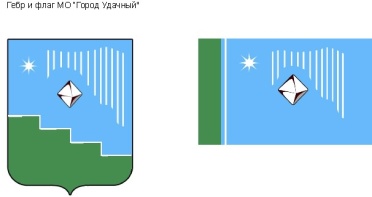 Российская Федерация (Россия)Республика Саха (Якутия)Муниципальное образование «Город Удачный»Городской Совет депутатов IV созыв XLIV СЕССИЯРЕШЕНИЕ31 августа 2022 года                                                                                                         № 44-2О внесении изменений в решение городского Совета депутатов МО «Город Удачный» от 24 ноября 2021 года № 37-5 «Об утверждении Прогнозного плана (программы) приватизации муниципального имущества на 2022 год»Руководствуясь Конституцией Российской Федерации, Гражданским кодексом Российской Федерации, Федеральным законом от 21 декабря 2001 года № 178-ФЗ «О приватизации государственного и муниципального имущества», Федеральным законом от 6 октября 2003 года № 131-ФЗ «Об общих принципах организации местного самоуправления в Российской Федерации», Уставом муниципального образования «Город Удачный» Мирнинского района Республики Саха (Якутия), Положением о приватизации муниципального имущества муниципального образования «Город Удачный» Мирнинского района Республики Саха (Якутия), утвержденным решением городского Совета депутатов МО «Город Удачный» от 30 ноября 2015 года № 32-5, в целях оптимизации структуры муниципальной собственности, формирования доходов местного бюджета и сокращения расходов на управление муниципальным имуществом городской Совет депутатов МО «Город Удачный» решил:В разделе II приложения к решению городского Совета депутатов МО «Город Удачный» от 24 ноября 2021 года № 37-5 «Об утверждении Прогнозного плана (программы) приватизации муниципального имущества на 2022 год» таблицу «Перечень объектов муниципальной собственности, планируемых к приватизации в 2022 году» изложить в следующей редакции:2. Настоящее решение подлежит официальному опубликованию (обнародованию) в порядке, предусмотренном Уставом МО «Город Удачный».3. Настоящее решение вступает в силу после его официального опубликования (обнародования).4. Контроль   исполнения   настоящего   решения   возложить   на   председателя городского Совета депутатов (Файзулина В.В.).Председательгородского Совета депутатов 					         В.В. Файзулин№ п/пНаименование имуществаМестонахождение имущества Площадь строения, кв.мПлощадь земельного участка, кв.мПрогноз поступления денежных средств, руб.1234561Здание с кадастровым номером 14:16:000000:4774, с земельным участком с кадастровым номером 14:16:010503:195г. Удачный542,69641 285 000,002Металлический прилавок в количестве 13 штукг. Удачный--65 000,003Здание Пост ГАИ  с кадастровым номером 14:16:010406:201 с земельным участком с кадастровым номером 14:16:010406:199г. Удачный621 2041 029 830,004Нежилое помещение с кадастровым номером 14:16:010407:3063г. Удачный, мкр. Новый город, д.24, кв.107, 108119,1-3 600 000,005Нежилое помещение с кадастровым номером 14:16:010407:330г. Удачный, мкр. Новый город, д.26, кв. 10877,4-2 300 000,006Здание (гараж) с кадастровым 14:16:000000:2956, с земельным участком с кадастровым номером 14:16:010405:206г. Удачный, мкр. Новый город, район ПТЭС и ЖХ72,4109822 600,00            Итого            Итого            Итого            Итого            Итого9 102 430,00